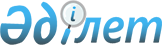 О некоторых вопросах передачи государственного имущества из республиканской собственности в коммунальную собственность Павлодарской областиПостановление Правительства Республики Казахстан от 18 февраля 2014 года № 105      В соответствии с постановлением Правительства Республики Казахстан от 1 июня 2011 года № 616 «Об утверждении Правил передачи государственного имущества, закрепленного за государственными юридическими лицами, из одного вида государственной собственности в другой» Правительство Республики Казахстан ПОСТАНОВЛЯЕТ:



      1. Передать в установленном законодательством порядке незавершенный объект «Реконструкция производственных корпусов № 822 и № 823 акционерного общества «Химпром» под исправительную колонию особого режима в городе Павлодар» из республиканской собственности с баланса государственного учреждения «Департамент уголовно-исполнительной системы по Павлодарской области» Комитета уголовно-исполнительной системы Министерства внутренних дел Республики Казахстан в коммунальную собственность Павлодарской области. 



      2. Комитету государственного имущества и приватизации Министерства финансов Республики Казахстан совместно с Министерством внутренних дел Республики Казахстан и акиматом Павлодарской области в установленном законодательством порядке осуществить необходимые организационные мероприятия по приему-передаче имущества.



      3. Настоящее постановление вводится в действие со дня подписания.      Премьер-Министр

      Республики Казахстан                       С. Ахметов
					© 2012. РГП на ПХВ «Институт законодательства и правовой информации Республики Казахстан» Министерства юстиции Республики Казахстан
				